A kiállítás dátuma: 								…………………………………………….										Aláírás3. függelék a 27/2017. (XII.21.) önkormányzati rendelethez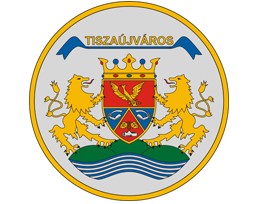 kérelemFŐÉPÍTÉSZI KONZULTÁCIÓS eljárás megindításáhozA kérelmező adatai:A Tervező adatai:Név:Név:Székhely:Székhely:Levelezési cím:Levelezési cím:Kapcsolattartó:Kapcsolattartó:/fax:/fax:e-mail:e-mail:Az építési tevékenység, reklámelhelyezés vagy rendeltetés változás adatai:Az építési tevékenység, reklámelhelyezés vagy rendeltetés változás adatai:Az ingatlan helye:Az ingatlan helye:Hrsz:A A konzultáció tárgya: A tervezett építési tevékenység, reklámelhelyezés vagy rendeltetésváltozás rövid leírása:A főépítészi konzultációhoz szükséges munkarészek:A főépítészi konzultációhoz szükséges munkarészek:Az ügy érdemi eldöntéséhez szükséges mélységű (kidolgozottságú) terv, tervvázlat dbdbdbEgyéb – a tervezett építési tevékenységgel kapcsolatos – lényeges adat, információ: